    　　　　やまなし心のバリアフリー宣言事業所☆ この企業・事業所へのお問い合わせ先 　 ホームページ　 https://socat.jp/sakurayamanashi/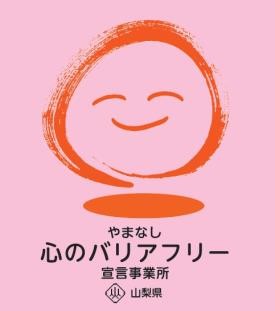 所在地   甲府市徳行２－５－１３担当部署　 －（登録なし）担当者   －（登録なし）電話番号   ０５５－２２１－３９１８ＦＡＸ番号   ０５５－２２１－３９１９事業所名 SAKURA 山梨センター宣言内容 ◇　全ての障害者に対して、障害を理由とする不当な差別をいたしません。◇　全ての障害者に対して、合理的な配慮の提供に努めます。◇　障害者と障害者でない者が相互に人格と個性を尊重し合いながら共に暮らすことができる共生社会の構築に係る取組を進めます。主な取組 就労移行支援事業所として、障害のある人に対する研修・実習・定着支援等　のサービスを提供し、障害のある人々の雇用促進を図っています。